ŠTATÚTreprezentanta Slovenskej republikyv športovej kynológiiInterná smernica č. 1/2018PreambulaPrávo reprezentovať Slovenskú republiku na športových podujatiach doma aj v zahraničí je najvyššou cťou, ktorej sa môže dostať občanovi - športovcovi Slovenskej republiky. Svojimi postojmi, prezentovaním občianskej a športovej úrovne reprezentant propaguje nielen seba, ale predovšetkým Slovenskú republiku a kynológiu Slovenska.Reprezentant Slovenskej republiky (ďalej len „reprezentant“) je príkladom pre ostatných športovcov a je povinný dôstojne a zodpovedne reprezentovať a dbať o dobré meno Slovenskej republiky, Slovenskej kynologickej jednoty (ďalej len „SKJ“) a jej podriadených zložiek.Čl. IÚvodné ustanoveniaŠtatút reprezentanta Slovenskej republiky v športovej kynológií (ďalej len „štatút reprezentanta“) upravuje postavenie, práva a povinnosti športovca, ktorého nominoval Zväz športovej kynológie Slovenskej republiky (ďalej len „ZŠK SR„) za člena športovej reprezentácie Slovenskej republiky.)Štatút reprezentanta sa vydáva na základe § 29 ods. 3 zákona č. 440/2015 Z. z. o športe a o zmene a doplnení niektorých zákonov (ďalej len „zákon o športe“) a jeho obsahom sú minimálne kvalitatívne podmienky a požiadavky na správanie a konanie športovca nominovaného za člena reprezentácie.ZŠK SR je národný športový zväz v zmysle § 16 a nasl. zákona o športe s právnou formu občianskeho združenia, ktoré v súlade s právnym poriadkom Slovenskej republiky dobrovoľne založili právnické osoby (športové kluby) so sídlom na území Slovenskej republiky a fyzické osoby s trvalým pobytom na území Slovenskej republiky.Čl. IIVšeobecné podmienky zaradenia do slovenskej reprezentácieSlovenské občianstvo, minimálny vek psovoda 18 rokov.Členstvo v slovenskom kynologickom klube združenom v Zväze športovej kynológie Slovenskej republiky (ZŠK SR).Pes musí byť zapísaný v slovenskej plemennej knihe minimálne 12 mesiacov pred reprezentačným štartom.Splnenie nominačných limitov pre zaradenie športovca do reprezentácie. Zaradenie do reprezentácie podlieha schváleniu Prezídia ZŠK SR.Výnimku z Čl. II môže udeliť iba Prezídium ZŠK SR v súlade so všeobecnými nariadeniami medzinárodnej kynologickej federácie (FCI). Čl. IIIPráva reprezentantaReprezentant je oprávnený: byť nominovaný na základe dosiahnutej športovej výkonnosti,byť oboznámený so štatútom reprezentanta a ďalšími právami a povinnosťami reprezentanta,využívať organizačno-technickú podporu ZŠK SR,požadovať uhradenie výdavkov spojených s účasťou na podujatiach reprezentácie, ktoré boli schválené Prezídiom ZŠK SR v zmysle platných smerníc ZŠK SR,vyjadriť svoj názor, subjektívne pocity a konzultovať svoju činnosť s osobou, plniacou si funkciu vedúceho reprezentačného tímu,požadovať súčinnosť vedúceho reprezentačného tímu v rámci jeho technických a časových možností,v opodstatnených prípadoch  vzdať sa reprezentácie Slovenskej republiky. Tento úkon musí vykonať formou písomného oznámenia doručeného na sekretariát ZŠK SR. O opodstatnenosti vzdania sa reprezentácie rozhoduje Prezídium ZŠK SR.Čl. IVPovinnosti reprezentanta Reprezentant je povinný: dôstojne a zodpovedne reprezentovať Slovenskú republiku na podujatiach, na ktoré bol nominovaný ZŠK SR,rešpektovať a ctiť štátne symboly Slovenskej republiky: znak, hymnu, vlajku, pečať,zúčastňovať sa na podujatiach reprezentácie, na ktoré bol riadne nominovaný,vyvinúť v súťaži maximálne úsilie potrebné na dosiahnutie najlepšieho športového výkonu a výsledku,až do ukončenia podujatia dodržiavať pokyny vedúceho reprezentačného tímu a členov realizačného tímu, spolupracovať s nimi, ako aj s ostatnými členmi reprezentačného družstva,ospravedlniť svoju neúčasť na podujatiach písomnou formou, vrátane zdôvodnenia a to bezodkladne po zistení dôvodu neúčasti,počas výkonu nepoužívať alkoholické nápoje, omamné látky, zakázané dopingové prostriedky pre seba aj svojho psa, vzbudzovať verejné pohoršenie, alebo iným spôsobom rušiť priebeh reprezentačnej akcie, na ktorú bol nominovaný. V prípade porušenia si je vedomý postihu,uprednostniť záujmy reprezentácie pred záujmami klubu, ku ktorému má príslušnosť,používať na všetkých reprezentačných podujatiach počas priebehu oficiálnych častí, na ktoré je nominovaný, predpísané reprezentačné oblečenie, ktoré schváli ZŠK SR;rešpektovať, že reklama a logá sponzorov na oblečení reprezentanta musia zodpovedať predpisom  a rozhodnutiam ZŠK SR,rešpektovať, že na všetkých akciách reprezentácie je zakázané akokoľvek propagovať, alebo využívať svoju osobu v rôznej forme na účely reklamy výrobkov, služieb iných subjektov, než sú reklamní a obchodní partneri odsúhlasení ZŠK SR,mať platný cestovný pas, prípadne občiansky preukaz, platný európsky zdravotný preukaz ako aj cestovné a úrazové poistenie ktoré uzavrie na celú dobu trvania akcie na vlastné náklady,prípadné spôsobené škody hradiť za seba alebo svojho psa z vlastných prostriedkov,do 30 dní po skončení reprezentačnej akcie predložiť  riadiacemu orgánu alebo určenému pracovníkovi vyúčtovanie cestovných nákladov v zmysle platných smerníc ZŠK SR,podpísať a spolu s prihláškou doručiť na adresu ZŠK SR „Súhlas so spracovaním osobných údajov“ a podpísaný „Štatút reprezentanta Slovenskej republiky v športovej kynológií,v mieste konania reprezentačnej akcie sa zdržať akéhokoľvek hrubého zaobchádzania so psom, ktoré by mohlo zapríčiniť obvinenie z týrania zvierat a následne vylúčenie z akcie,zdržať sa akéhokoľvek konania, ktoré by mohlo poškodiť dobré meno Slovenskej republiky a jej štátnych symbolov, dobré meno SKJ a jej podriadených zložiek,nezúčastňovať sa politických, etnických, náboženských akcií ktoré by sa mohli dotýkať  vnútorných záležitostiach krajiny, v ktorej reprezentuje, alebo sa pripravuje na reprezentáciu a nekonať urážlivo voči takej krajine, jej obyvateľom, oficiálnym úradom a vierovyznaniu.Čl. VTrvanie a strata štatútu reprezentantaŠtatút reprezentanta platí pri splnení stanovených kritérií na  dobu do ukončenia poslednej reprezentačnej akcie . Reprezentant stratí štatút:v dôsledku porušenia ustanovení Článku IV Štatútu reprezentanta,dňom vzdania sa reprezentácie Slovenskej republiky,neodôvodneným odmietnutím reprezentovať Slovenskú republiku,po prijatí štátneho občianstva iného štátu ako Slovenskej republiky.Čl. VIReprezentačná symbolikaŠtátne symboly Slovenskej republiky, logá schválených sponzorov reprezentácie a logá jednotlivých športov prezentovaných na podujatiach schválené ZŠK SR sú v Prílohe. Čl. VIIPlatnosťTento štatút nadobúda platnosť dňom schválenia Prezídiom ZŠK SR dňa 25.7.2018.Čl. IXPrehlásenie reprezentanta Týmto potvrdzujem, že som sa oboznámil so Štatútom reprezentanta Slovenskej republiky v športovej kynológii v plnej miere som mu porozumel  a dobrovoľne sa zaväzujem  plniť všetky ustanovenia tohto dokumentu. V ................................................... dňa.............................Meno: ...............................................................................Priezvisko: .........................................................................Podpis:................................................................................PRILOHA 1 k Štatútureprezentanta Slovenskej republikyv športovej kynológiiUznaná symbolika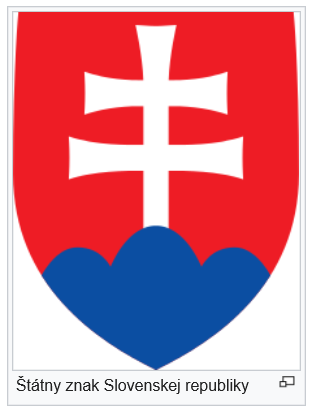 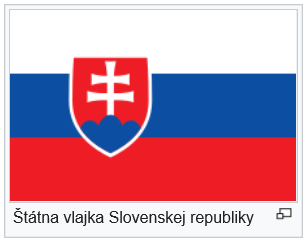 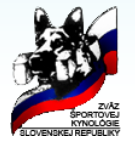 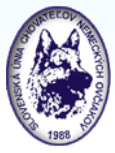 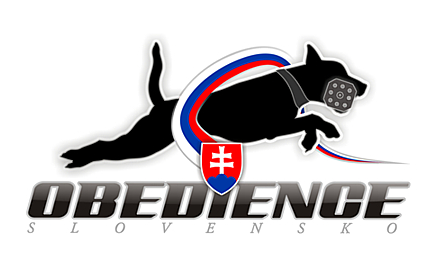 